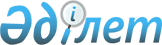 Об утверждении плана мероприятий по вопросу взаимного признания электронной цифровой подписи, изготовленной в соответствии с законодательством одного государства - члена Таможенного союза и Единого экономического пространства (Республики Беларусь, Республики Казахстан или Российской Федерации), другим государством - членом Таможенного союза и Единого экономического пространства (Республикой Беларусь, Республикой Казахстан или Российской Федерацией) в целях исполнения Соглашения о государственных (муниципальных) закупках от 9 декабря 2010 годаРешение Коллегии Евразийской экономической комиссии от 17 декабря 2013 года № 302

      Во исполнение Решения Совета Евразийской экономической комиссии от 24 августа 2012 г. № 70 «О взаимном признании электронной цифровой подписи, изготовленной в соответствии с законодательством одного государства – члена Таможенного союза и Единого экономического пространства (Республики Беларусь или Российской Федерации), другим государством – членом Таможенного союза и Единого экономического пространства (Республикой Беларусь или Российской Федерацией) в целях исполнения Соглашения о государственных (муниципальных) закупках» Коллегия Евразийской экономической комиссии решила:



      1. Утвердить прилагаемый план мероприятий по вопросу взаимного признания электронной цифровой подписи, изготовленной в соответствии с законодательством одного государства – члена Таможенного союза и Единого экономического пространства (Республики Беларусь, Республики Казахстан или Российской Федерации), другим государством – членом Таможенного союза и Единого экономического пространства (Республикой Беларусь, Республикой Казахстан или Российской Федерацией) в целях исполнения Соглашения о государственных (муниципальных) закупках от 9 декабря 2010 года.



      2. Республике Беларусь, Республике Казахстан и Российской Федерации обеспечить выполнение мероприятий, предусмотренных планом, указанным в пункте 1 настоящего Решения, в установленные сроки.



      3. Настоящее Решение вступает в силу по истечении 30 календарных дней с даты его официального опубликования. 

УТВЕРЖДЕН              

Решением Коллегии          

Евразийской экономической комиссии

от 17 декабря 2013 г. № 302   

                                    ПЛАН

                мероприятий по вопросу взаимного признания

              электронной цифровой подписи, изготовленной в

                 соответствии с законодательством одного

             государства – члена Таможенного союза и Единого

            экономического пространства (Республики Беларусь,

              Республики Казахстан или Российской Федерации),

              другим государством – членом Таможенного союза и

              Единого экономического пространства (Республикой

               Беларусь, Республикой Казахстан или Российской

                Федерацией) в целях исполнения Соглашения о

                  государственных (муниципальных) закупках

                            от 9 декабря 2010 года
					© 2012. РГП на ПХВ «Институт законодательства и правовой информации Республики Казахстан» Министерства юстиции Республики Казахстан
				Председатель Коллегии Евразийской

экономической комиссииВ. ХристенкоНаименование мероприятияФорма завершенияСрокОтветственные исполнителиПримечание1. Информирование Евразийской экономической комиссии об уполномоченных организациях, представляющих электронные торговые площадки Республики Беларусь, электронную торговую площадку Республики Казахстан, электронные торговые площадки Российской Федерацииписьмо в Евразийскую экономическую комиссиюдо 25 декабря 2013 г.уполномоченные государственные органы Республики Беларусь, Республики Казахстан, Российской Федерации2. Заключение договора о взаимной поставке необходимого количества сертифицированных средств криптографической защиты информации с комплектом носителей ключевой документации и комплектом тестовых ключей (действующих, отозванных и с оконченными сроками действия) электронных цифровых подписей Республики Казахстан и электронных подписей Российской Федерации с целью апробации технологий обслуживания контрагентов нерезидентовдоговор между Республиканским государственным предприятием «Государственная техническая служба» (далее – РГП «Государственная техническая служба») и закрытым акционерным обществом «Аналитический центр» (далее – ЗАО «Аналитический центр»)до 25 декабря 2013 г.организация, уполномоченная электронными торговыми площадками Российской Федерации, РГП «Государственная техническая служба»3. Заключение договора о взаимной поставке необходимого количества сертифицированных средств криптографической защиты информации с комплектом носителей ключевой документации и комплектом тестовых ключей электронных цифровых подписей Республики Беларусь и электронных цифровых подписей Республики Казахстан с целью апробации технологий обслуживания контрагентов нерезидентовдоговор до 25 декабря 2013 г.уполномоченная организация Республики Беларусь,РГП «Государственная техническая служба», закрытое акционерное общество «Авест», ЗАО «Аналитический центр»4. Получение разрешительных документов уполномоченных органов Российской Федерации на вывоз из Российской Федерации сертифицированных средств криптографической защиты информации в Республику Казахстан. Непосредственно вывоз сертифицированных средств криптографической защиты информацииполученные сертифицированные средства криптографической защиты информациидо 30 декабря 2013 г.организация, уполномоченная электронными торговыми площадками Российской Федерации, Федеральная служба по техническому и экспортному контролю5. Получение разрешительных документов уполномоченных органов Республики Беларусь на ввоз из Республики Казахстан сертифицированных средств криптографической защиты информации для Республики Беларусь. Непосредственно ввоз сертифицированных средств криптографической защиты информацииполученные сертифицированные средства криптографической защиты информациидо 30 декабря 2013 г.информационное республиканское унитарное предприятие «Национальный центр маркетинга и конъюнктуры цен» (далее – ИРУП «Национальный центр маркетинга и конъюнктуры цен») и открытое акционерное общество «Белорусская универсальная товарная биржа» (далее – ОАО «Белорусская универсальная товарная биржа»),Государственный военно-промышленный комитет Республики Беларусь, Комитет государственной безопасности Республики Беларусь6. Получение разрешительных документов уполномоченных органов Российской Федерации на ввоз из Республики Казахстан сертифицированных средств криптографической защиты информации для Российской Федерации. Непосредственно ввоз сертифицированных средств криптографической защиты информацииполученные сертифицированные средства криптографической защиты информациидо 30 декабря 2013 г.организация, уполномоченная электронными торговыми площадками Российской Федерации, Федеральная служба по техническому и экспортному контролю7. Вывоз из Республики Беларусь сертифицированных средств криптографической защиты информации для Республики Казахстанполученные сертифицированные средства криптографической защиты информациидо 30 декабря 2013 г.ЗАО «Аналитический центр»8. Вывоз из Республики Казахстан сертифицированных средств криптографической защиты информации для Республики Беларусьполученные сертифицированные средства криптографической защиты информациидо 20 декабря 2013 г.РГП «Государственная техническая служба»9. Вывоз из Республики Казахстан сертифицированных средств криптографической защиты информации для Российской Федерацииполученные сертифицированные средства криптографической защиты информациидо 20 декабря 2013 г.РГП «Государственная техническая служба»10. Заключение договора о взаимном предоставлении списков удостоверяющих центров Российской Федерации, авторизованных на электронных торговых площадках Российской Федерации, и удостоверяющих центров Республики Казахстан, авторизованных на РГП «Государственная техническая служба», с перечнем их корневых сертификатов и указанием соответствующих точек доступа к спискам отозванных сертификатовдоговордо 30 декабря 2013 г.РГП «Государственная техническая служба», ЗАО «Аналитический центр»11. Заключение договора о взаимном предоставлении списков удостоверяющих центров операторов электронных торговых площадок Республики Беларусь и удостоверяющих центров Республики Казахстан, авторизованных на РГП «Государственная техническая служба», с перечнем их корневых сертификатов и указанием соответствующих точек доступа к спискам отозванных сертификатовдоговордо 30 декабря 2013 г.РГП «Государственная техническая служба», ЗАО «Аналитический центр»12. Передача РГП «Государственная техническая служба» списка удостоверяющих центров операторов электронных торговых площадок Республики Беларусь с перечнем их корневых сертификатов и указанием точек доступа к спискам отозванных сертификатовписьмодо 20 декабря 2013 г.ЗАО «Аналитический центр»13. Передача электронным торговым площадкам Российской Федерации списка удостоверяющих центров Республики Казахстан, авторизованных на РГП «Государственная техническая служба», с перечнем их корневых сертификатов и указанием точек доступа к спискам отозванных сертификатовписьмодо 20 декабря 2013 г.РГП «Государственная техническая служба»14. Передача электронным торговым площадкам Республики Беларусь списка удостоверяющих центров Республики Казахстан, авторизованных на РГП «Государственная техническая служба», с перечнем их корневых сертификатов и указанием точек доступа к спискам отозванных сертификатов письмо до 20 декабря 2013 г.РГП «Государственная техническая служба»15. Передача РГП «Государственная техническая служба» списка удостоверяющих центров Российской Федерации, авторизованных на электронных торговых площадках Российской Федерации, с перечнем их корневых сертификатов и списков отозванных сертификатовписьмодо 20 декабря 2013 г.организация, уполномоченная электронными торговыми площадками Российской Федерации16. Разработка правил проверки электронной цифровой подписи (электронной подписи) для Республики Казахстан для электронной торговой площадки Республики Казахстанправиладо 30 декабря 2013 г.РГП «Государственная техническая служба»в правилах описывается порядок проверки электронной цифровой подписи (электронной подписи) на предмет отозванности, построения цепочки, политик применения, сроков действия и т. д.17. Разработка правил проверки электронной цифровой подписи (электронной подписи) для Республики Беларусь и Российской Федерации для электронных торговых площадок Республики Беларусь и Российской Федерацииправиладо 1 февраля 2014 г.электронные торговые площадки Российской Федерации, Министерство связи и массовых коммуникаций Российской Федерации, Федеральная служба безопасности Российской Федерациив правилах описывается порядок проверки электронной цифровой подписи (электронной подписи) на предмет отозванности, построения цепочки, политик применения, сроков действия и т. д.18. Заключение договора авторизации РГП «Государственная техническая служба» на электронных торговых площадках Российской Федерациидоговор между РГП «Государственная техническая служба» и ЗАО «Аналитический центр»до 30 декабря 2013 г.организация, уполномоченная электронными торговыми площадками Российской Федерации, РГП «Государственная техническая служба»19. Внесение изменений в соглашения о функционировании электронной торговой площадки для проведения открытых аукционов в электронной форме, в том числе в части определения порядка обеспечения ответственности удостоверяющих центров Республики Казахстанактуализированные соглашения до 28 февраля 2014 г.Министерство экономического развития Российской Федерации, Федеральная антимонопольная служба,электронные торговые площадки Российской Федерации20. Доработка программного обеспечения электронных торговых площадок Российской Федерации в целях работы с электронной цифровой подписью Республики Казахстан и его тестированиепротокол испытанийдо 28 февраля 2014 г.уполномоченные организации Российской Федерации21. Доработка программного обеспечения электронных торговых площадок Республики Беларусь в целях работы с электронной цифровой подписью Республики Казахстан и его тестированиепротокол испытанийдо 28 февраля 2014 г.уполномоченные организации Республики Беларусь22. Доработка программного обеспечения электронной торговой площадки Республики Казахстан в целях работы с электронной цифровой подписью Республики Беларусь и электронной подписью Российской Федерации и его тестированиепротокол испытанийдо 25 декабря 2013 г.уполномоченные организации Республики Казахстан23. Разработка инструкций (регламентов) для участников размещения заказа Республики Беларусь, Российской Федерации по участию в электронных аукционах, проводимых на электронных торговых площадках Республики Беларусь, Российской Федерации, и размещение таких инструкций (регламентов) в сети Интернет на сайтах операторов электронных торговых площадок Республики Беларусь, Российской Федерацииинструкции (регламенты)до 28 февраля 2014 г.электронные торговые площадки Республики Беларусь, Российской Федерации24. Разработка инструкций (регламентов) для участников размещения заказа Республики Казахстан по участию в электронных закупках, проводимых на электронной торговой площадке Республики Казахстан, и размещение таких инструкций (регламентов) в сети Интернет на сайте оператора электронной торговой площадки Республики Казахстанинструкции (регламенты)до 25 декабря 2013 г.электронная торговая площадка Республики Казахстан